Welzlův kvadriatlon 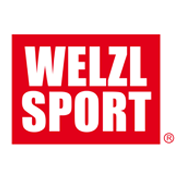 - netradiční extrémní závod, který zpestří letošní červenec! Netradiční závod spojující disciplíny jako je běh, plavání, cyklistiku a jízdu na kolečkových bruslích, je inspirován postavou nejznámějšího zábřežského rodáka Jana Eskymo Welzla. Jedenáctý ročník mezinárodního Mistrovství ČR v extrémním kvadriatlonu odstartuje v sobotu 24. července v pravé poledne z plaveckého areálu Zábřeh.Registrace všech závodníků bude probíhat od 8 do 10 hodin. Připravena bude známá pestrá trať, která každoročně přiláká desítky závodníků z celé republiky i ze zahraničí. Po tříkilometrovém běhu se rozehřátí sportovci ponoří do vody, aby překonali šest set metrů dlouhou plaveckou část ve vodní nádrži Nemilka. Následuje pro mnohé závodníky největší výzva – desetikilometrový úsek na bruslích, který vede nádherným sázavským údolím a cyklostezkou na opuštěném drážním tělese. Na závěr je připravená jedenáctikilometrová, pečlivě profilovaná trať lesem na horských kolech. „Hlavní závod je určen jak pro profesionální závodníky a závodnice, tak pro širokou veřejnost. Závod je možné absolvovat i ve štafetě, která probíhá na stejné trati. Štafeta může být složena ze čtyř sportovců, přičemž každý startuje v jedné disciplíně. Pravidla ale umožňují startovat i štafetám se dvěma či třemi závodníky. Je to skvělá příležitost a výzva pro členy rodiny, kolegy z práce i kamarády,“ popsal za organizující občanské sdružení BŘEH Pavel Bruštík.Ocenění sportovci se mohou těšit na finanční výhru v celkové výši přes 26 tis. korun. Jako novinku, motivaci a poděkování místním sportovcům byla finanční odměna vyhrazena i pro kategorii ZÁBŘEŽÁCI. Welzlův kvadriatlon je závodem pro celou rodinu. Proto hned dopoledne své síly děti, kterým závod startuje v 10:30 hodin. První zkouškou bude přeplavat padesátimetrový bazén, následovat bude 250 metrů překážkového běhu. Třetí disciplínou bude zdolání 1.400 metrové trati na kole mimo veřejnou dopravu a na závěr budou děti sjíždět tobogán. Závod dětí je pro závodníky do čtrnácti let. „Chybět nebude ani vložený závod rodičů s dětmi do 7 let, který loni sklidil velmi pozitivní ohlasy,“ dodal ředitel závodu Pavel Bruštík. Závod se koná za podpory Olomouckého kraje a města Zábřeh. Zájemci o netradiční závod najdou všechny informace včetně propozic a registrace na www.welzluvkvadriatlon.czZákladní informaceOrganizátor: Občanské sdružení BŘEHDatum konání: 24. července 2021Místo: Plavecký areál Zábřeh, Oborník 39, 789 01 Zábřeh Registrace: od 8 hodin Price money: celkem 26.100,-Kč Web: www.welzluvkvadriatlon.cz Hlavní a štafetový závodStart ve 12 hodinStartovné 400 Kč (do 19.7.) nebo 500 Kč (po 19.7. a na místě)Startovné štafety 800 Kč (do 19.7.) nebo 1.500 Kč (po 19.7. a na místě)3 KM | BĚH Hromadný start, 3 km kolem řeky Sázavy, kde se závodníci v průběhu blíže seznámí s její teplotou i hloubkou. Na závěr stoupání na hráz nádrže Nemilka.600 M | PLAVÁNÍ Osmělení, skok do vody (cca 2 m), kolem bójí na druhou stranu (cca 600 m) v nádrži Nemilka. 10,5 KM | KOLEČKOVÉ BRUSLE Začátek z depa na hrázi nádrže Nemilka, sjezd z hráze, dále po nové komunikaci klikatící se údolím Sázavy k Hněvkovu kde se "přeskakuje" na unikátní cyklostezku na opuštěném tělese dráhy. Po stezce do Lupěného a zpět na koupaliště. 11 KM | KOLOZ depa na koupališti k Nemilskému splavu, stoupáním k  vysílači a dále až k Jestřebí a odtud nejlepší cestou do cíle na koupališti. Štafety Závod štafet se koná na stejné trati jako hlavní závod. Štafeta je složena ze čtyř závodníků, přičemž každý závodník startuje v jedné disciplíně. Organizátor zajistí transport z koupaliště Zábřeh na hráz nádrže Nemilka a zpět. Pravidla umožňují startovat i štafetám se dvěma či třemi závodníky. Výsledky nezohledňují počet závodníků ve štafetě.Dětský Welzlův kvadriatlon Start v 10:30 hodin Startovné 100 Kč (do 19.7.) nebo 150 Kč (po 19.7. a na místě)50 M | PLAVÁNÍ – volným způsobem ve venkovním bazénu250 M | PŘEKÁŽKOVÝ BĚH – v areálu koupaliště 1.400 M | KOLO – jízda po nezpevněných cestách mimo veřejnou dopravu60 M | TOBOGÁN – výlez a zdolání tobogánu s dojezdem do dětského bazénu  Vložený závod rodičů s dětmi do 7 letStart v 10:45 hodin Startovné rodič + dítě 150 Kč na místě do 9:45 hodinBĚH okolo 50m venkovního bazénu | 250 m dlouhá PŘEKÁŽKOVÁ DRÁHA v areálu koupaliště | společný výlez a zdolání 60m TOBOGÁNUKontakt pro doplňující informace:Pavel Bruštíkmobil: +420 603 819 964 e-mail: welzlsport@email.czFB: Welzlův kvadriatlonIG: welzluv_kvadriatlonOdkaz na videoupoutávku 2021